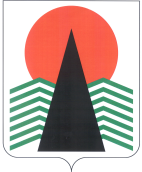 Муниципальное образованиеСельское поселение СентябрьскийНефтеюганский районХанты-Мансийский автономный округ – ЮграАДМИНИСТРАЦИЯ СЕЛЬСКОГО ПОСЕЛЕНИЯ СЕНТЯБРЬСКИЙПОСТАНОВЛЕНИЕп. СентябрьскийО внесении изменений в постановление администрации сельского поселения  от 21.11.2016 № 149-па «Профилактика правонарушений в отдельных сферах жизнедеятельности граждан в сельском поселении Сентябрьский на 2017-2020 годы»Руководствуясь ст.179.3 Бюджетного кодекса Российской Федерации, постановлением Правительства Ханты-Мансийского автономного округа - Югры от 12.07.2013 № 247-п, постановлением  от 24.10.2016 № 133-па «Об утверждении перечня муниципальных программ сельского поселения Сентябрьский», п о с т а н о в л я ю:1. Внести следующие изменения в постановление администрации сельского поселения Сентябрьский от 21.11.2016 № 149-па «Профилактика правонарушений в отдельных сферах жизнедеятельности граждан в сельском поселении Сентябрьский на 2017-2020 годы» (далее – постановление), изложив приложение к постановлению в новой редакции, согласно приложению к настоящему постановлению.2. Настоящее постановление подлежит опубликованию в бюллетене «Сентябрьский вестник» и размещению на официальном сайте администрации сельского поселения Сентябрьский в сети интернет.	3. Настоящее постановление вступает в силу после его официального опубликования.4. Контроль за выполнением постановления осуществляю лично.Глава поселения								А.В. СветлаковПАСПОРТмуниципальной программы сельского поселения СентябрьскийРаздел 1 «Характеристика текущего состояния профилактики правонарушений на территории сельского поселения Сентябрьский»	Необходимость подготовки и реализации программы вызвана тем, что современная ситуация в сельском поселении Сентябрьский  характеризуется стабильным количеством зарегистрированных правонарушений.За истекший период 2016 года всего на территории сельского поселения Сентябрьский зарегистрировано 2 административных правонарушений.Адекватное воздействие на развитие преступлений против личности, повышение криминальной активности несовершеннолетних, сопряженной с вовлечением их в пьянство, наркоманию, токсикоманию, а также детской беспризорности и безнадзорности неразрывно связано с активизацией и совершенствованием деятельности правоохранительных органов, которые способны не только сдерживать негативные процессы, но и эффективно пресекать их развитие.Вместе с тем повышение эффективности борьбы с преступностью требует программно-целевого подхода, сосредоточения усилий, координации и взаимодействия всей правовой системы, органов власти и местного самоуправления, общественных объединений и граждан.Экономическое и социально-культурное развитие невозможно без достижения серьезных успехов в борьбе с таким социальным злом, как преступность. Поэтому данная задача требует консолидации усилий общества в противодействии преступности, принятие дополнительных, адекватных происходящим процессам мер реагирования.Этому будет способствовать усиление деятельности правоохранительных органов, других ведомств и организаций по вопросам дальнейшего совершенствования системы профилактики правонарушений, борьбы с преступностью, формирования позитивного общественного мнения о правоохранительной системе и результатах ее деятельности.Раздел 2 «Цели, задачи и показатели их достижения»Основная цель муниципальной программы - повышение уровня безопасности граждан.Данная программа направлена на решение следующих задач:1. Создание и совершенствование условий для обеспечения общественного порядка, в том числе с участием граждан.2. Профилактика правонарушений в сфере безопасности дорожного движения.Достижение цели муниципальной программы определяется целевыми значениями показателей, перечень которых представлен в Таблице 1.Целевые показатели реализации муниципальной программы:1. Целевыми показателями реализации мероприятий данной задачи являются:- доля административных правонарушений, посягающих на общественный порядок и общественную безопасность (глава 20 КоАП РФ), выявленных с участием народных дружинников, в общем количестве таких правонарушений.Значение показателя рассчитывается как отношение количества административных правонарушений, посягающих на общественный порядок и общественную безопасность (глава 20 Кодекса Российской Федерации об административных правонарушениях), выявленных с участием народных дружинников, к общему количеству таких правонарушений.Реализация Федерального закона от 02.04.2014 № 44-ФЗ «Об участии граждан в охране общественного порядка», Закона автономного округа от 19.11.2014 № 95-оз «О регулировании отдельных вопросов участия граждан в охране общественного порядка в Ханты-Мансийском автономном округе - Югре» позволит расширить участие общественности в охране правопорядка и повысит результативность деятельности.Статистические данные предоставляются Отделом Министерства внутренних дел России по Нефтеюганскому району.- доля уличных преступлений в числе зарегистрированных общеуголовных преступлений.Данный показатель рассчитывается как процентное соотношение уличных преступлений к общему числу зарегистрированных общеуголовных преступлений (без учета экономических преступлений, наркопреступлений и преступлений по статье 264.1 УК РФ).Статистические данные предоставляются Отделом Министерства внутренних дел России по Нефтеюганскому району.Раздел 3. «Характеристика программных мероприятий»Программные мероприятия направлены на:охрану общественного порядка и профилактику правонарушений;Система мероприятий определяется целями программы. В соответствии с ними, мероприятия, предусмотренные программой, распределяются по следующим основным видам (направлениям): Создание условий для деятельности добровольных формирований населения по охране общественного порядка на территории сельского поселения Сентябрьский. Стимулирование народной дружины поселения. Страхование членов народной дружины.Обеспечение функционирования и развития систем видеонаблюдения в сфере общественного порядка.Весь комплекс программных мероприятий представлен в таблице № 2.	Раздел 4. «Механизм реализации муниципальной программы»Реализация Программы обеспечивается путем организации осуществлений мер по предупреждению преступлений, укреплению правопорядка, общественной безопасности в жилом секторе, информационно-пропагандистского обеспечения. Исполнители несут ответственность за качественное и своевременное выполнение мероприятий, рациональное использование финансовых средств, выделяемых на реализацию Программы.  В процессе реализации программы может проявиться ряд внешних обстоятельств и рисков, которые могут влиять на результаты реализации программы:- риск стихийных бедствий (возникновение чрезвычайных ситуаций, связанных с лесными пожарами, наводнениями, засухой);- макроэкономические риски, которые связаны с возможностями снижения темпов роста экономики, уровня инвестиционной активности, с финансовым кризисом, непрогнозируемые инфляционные процессы, удорожание стоимости товаров (услуг), что также может повлиять на сроки, объем и качество выполнения задач по модернизации имущественного комплекса;- риск финансового обеспечения, который связан с недофинансированием программы, в связи с потенциально возможным дефицитом бюджетов всех уровней (в том числе и по иным источникам);- риск недобросовестности застройщиков, подрядчиков и поставщиков товаров (работ, услуг);- правовые риски, которые связаны с изменениями законодательства.- в процессе реализации программы возможно отклонение в достижение результатов из-за несоответствия отдельных мероприятий программы их ожидаемой эффективности.В целях управления указанными рисками в процессе реализации программы предусматривается:- проведение мониторинга выполнения программы, регулярного анализа и при необходимости ежегодной корректировки;- перераспределение объемов финансирования в зависимости от динамики и темпов достижения поставленных целей, изменений во внешней среде.Таблица 1Целевые показатели муниципальной программы                                                                                                                                                                                                                                               Таблица №2Перечень программных мероприятий 31.03.2017№47-па   Приложение к постановлению администрации сельского поселения Сентябрьскийот 31.03.2017  № 47-паНаименование муниципальной программыМуниципальная программа «Профилактика правонарушений в отдельных сферах жизнедеятельности граждан в сельском поселении Сентябрьский на 2017-2020 годы» (далее – Программа)Дата утверждения муниципальной программыОтветственный исполнитель муниципальной программыМуниципальное учреждение «Администрация  сельского поселения Сентябрьский» Соисполнители муниципальной программы Цель муниципальной программыПовышение уровня безопасности граждан.Задачи муниципальной программы Создание и совершенствование условий для обеспечения общественного порядка, в том числе с участием граждан.Профилактика правонарушений в сфере безопасности 
дорожного движения.ПодпрограммынетЦелевые показатели муниципальной программы1. Доля административных правонарушений, посягающих на общественный порядок и общественную безопасность, выявленных с участием народных дружинников (глава 20 КоАП РФ), в общем количестве таких правонарушений 
с 5,3 % до 7 %.2. Доля уличных преступлений в числе зарегистрированных общеуголовных преступлений с 18,7 % до 18,4 %.Сроки реализации муниципальной программы2017-2020  годыФинансовое обеспечение муниципальной программыОбщий объем финансирования муниципальной программы 53,80000 тыс. рублей, в том числе:2017 год – 9,60000 тыс. рублей;2018 год – 9,60000 тыс. рублей;2019 год – 9,60000 тыс. рублей;2020 год – 25,00000 тыс. рублей.Федеральный бюджет – 0,00000 тыс. рублей, в том числе: 2017 год – 0,00000 тыс. рублей;2018 год – 0,00000 тыс. рублей;2019 год – 0,00000 тыс. рублей;2020 год – 0,00000 тыс. рублей.Бюджет автономного округа – 20,10000 тыс. рублей, в том числе: 2017 год – 6,70000 тыс. рублей;2018 год – 6,70000 тыс. рублей;2019 год – 6,70000 тыс. рублей;2020 год – 0,00000 тыс. рублей.Бюджет района – 0,0 тыс. рублей, в том числе: 2017 год – 0,0 тыс. рублей;2018 год – 0,0 тыс. рублей;2019 год – 0,0 тыс. рублей;2020 год – 0,0 тыс. рублей.Бюджет сельского поселения – 23,70000 тыс. рублей, в том числе: 2017 год – 2,90000 тыс. рублей;2018 год – 2,90000 тыс. рублей;2019 год – 2,90000 тыс. рублей;2020 год – 15,00000 тыс. рублей.Иные источники – 10,0 тыс. рублей:2017 год – 0,0 тыс. рублей;2018 год – 0,0 тыс. рублей;2019 год – 0,0 тыс. рублей;2020 год – 10,0 тыс. рублей.	№ целевого показателяНаименование целевого показателя*Базовый целевойпоказатель на начало реализации муниципальной программыЗначения целевого показателя по годамЗначения целевого показателя по годамЗначения целевого показателя по годамЗначения целевого показателя по годамЦелевое значение показателя 
на момент окончания действия муниципальной программы	№ целевого показателяНаименование целевого показателя*Базовый целевойпоказатель на начало реализации муниципальной программы2017 г.2018 г.2019г.2020г.Целевое значение показателя 
на момент окончания действия муниципальной программы123456781.Доля административных правонарушений, посягающих на общественный порядок и общественную безопасность, выявленных с участием народных дружинников (глава 20 КоАП РФ), в общем количестве таких правонарушений 5,366,57772. Доля уличных преступлений в числе зарегистрированных общеуголовных преступлений в %18,718,418,418,418,418,4№ п/пМероприятия муниципальной программыОтветственный исполнитель / соисполнительИсточники финансированияФинансовые затраты на реализацию (тыс. рублей)Финансовые затраты на реализацию (тыс. рублей)Финансовые затраты на реализацию (тыс. рублей)Финансовые затраты на реализацию (тыс. рублей)Финансовые затраты на реализацию (тыс. рублей)№ п/пМероприятия муниципальной программыОтветственный исполнитель / соисполнительИсточники финансированиявсегов том числев том числев том числев том числе№ п/пМероприятия муниципальной программыОтветственный исполнитель / соисполнительИсточники финансированиявсего2017г.2018г.2019г.2020г.1234567891.Создание условий для деятельности добровольных формирований населения по охране общественного порядка на территории сельского поселения Сентябрьский. Стимулирование народной дружины поселения. (целевой показатель 1,2)Администрация сельского поселения Сентябрьскийвсего43,89, 69,69 ,6151.Создание условий для деятельности добровольных формирований населения по охране общественного порядка на территории сельского поселения Сентябрьский. Стимулирование народной дружины поселения. (целевой показатель 1,2)Администрация сельского поселения Сентябрьскийбюджет автономного округа20,16,76,76,70,01.Создание условий для деятельности добровольных формирований населения по охране общественного порядка на территории сельского поселения Сентябрьский. Стимулирование народной дружины поселения. (целевой показатель 1,2)Администрация сельского поселения Сентябрьскийбюджет района-----1.Создание условий для деятельности добровольных формирований населения по охране общественного порядка на территории сельского поселения Сентябрьский. Стимулирование народной дружины поселения. (целевой показатель 1,2)Администрация сельского поселения Сентябрьскийбюджет сельского поселения23,72,92, 92, 915 1.Создание условий для деятельности добровольных формирований населения по охране общественного порядка на территории сельского поселения Сентябрьский. Стимулирование народной дружины поселения. (целевой показатель 1,2)Администрация сельского поселения Сентябрьскийиные источники-----2.Страхование членов народной дружины   (целевой показатель 1,2)Администрация сельского поселения Сентябрьскийвсего5 ---5 2.Страхование членов народной дружины   (целевой показатель 1,2)Администрация сельского поселения Сентябрьскийбюджет автономного округа-----2.Страхование членов народной дружины   (целевой показатель 1,2)Администрация сельского поселения Сентябрьскийбюджет района-----2.Страхование членов народной дружины   (целевой показатель 1,2)Администрация сельского поселения Сентябрьскийбюджет сельского поселения-----2.Страхование членов народной дружины   (целевой показатель 1,2)Администрация сельского поселения Сентябрьскийиные источники5 ---5 3Обеспечение функционирования и развития систем видеонаблюдения в сфере общественного порядка (целевой показатель 1,2)Муниципальное казенное учреждение «Управления по делам администрации»всего5 ---5 3Обеспечение функционирования и развития систем видеонаблюдения в сфере общественного порядка (целевой показатель 1,2)Муниципальное казенное учреждение «Управления по делам администрации»бюджет автономного округа-----3Обеспечение функционирования и развития систем видеонаблюдения в сфере общественного порядка (целевой показатель 1,2)Муниципальное казенное учреждение «Управления по делам администрации»бюджет района-----3Обеспечение функционирования и развития систем видеонаблюдения в сфере общественного порядка (целевой показатель 1,2)Муниципальное казенное учреждение «Управления по делам администрации»бюджет сельского поселения-----3Обеспечение функционирования и развития систем видеонаблюдения в сфере общественного порядка (целевой показатель 1,2)Муниципальное казенное учреждение «Управления по делам администрации»иные источники5 ---5 Всего по муниципальной программеВсего по муниципальной программевсего53, 89, 69,69,625Всего по муниципальной программеВсего по муниципальной программебюджет автономного округа20,16,76,76,7-Всего по муниципальной программеВсего по муниципальной программебюджет района-----Всего по муниципальной программеВсего по муниципальной программебюджет сельского поселения23,72 ,92, 92 ,915 Всего по муниципальной программеВсего по муниципальной программеиные источники10 ---10 